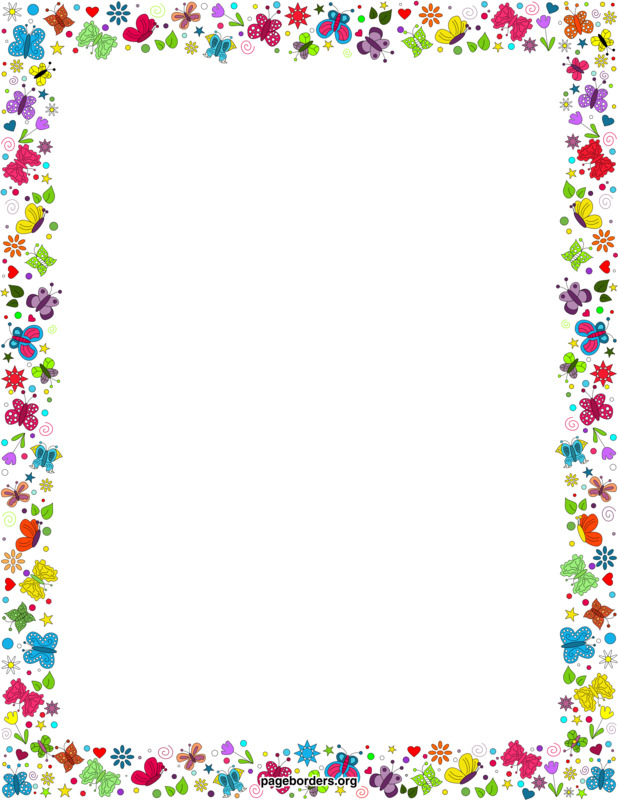 Муниципальное бюджетное дошкольное образовательное учреждение «Чечеульский детский сад общеразвивающего вида с приоритетным осуществлением деятельности по физическому развитию детей»Современные подходы к организации работы в группе раннего возраста      Старший воспитатель  Яковлева Ольга АлександровнаС. Чечеулноябрь 2018 годСлайд 2. Ранний возраст – черезвычайно важный и ответственный период психического развития ребенка. Это возраст. Когда все впервые. Все только начинается – речь, игра, общение со сверстниками, первые представления о себе, о других, о мире. В первые три года жизни закладываются наиболее важные и фундаментные человеческие способности – познавательная активность, люознательность, уверенность в себе и доверие к другим людям, целенаправленность и настойчивость, воображение, творческая позиция и многое другое.Слайд 3. В раннем возрасте основой становления личности ребенка является предметная деятельность и игры.( На слайд. Предметная деятельность является ведущей потому, что именно в ней происходит развитие всех сторон психики и личности ребенка. В предметной деятельности малыша происходит развитие восприятия, а поведение и сознание детей этого возраста целиком определяется восприятием.)Развитие ребёнка – это не запоминание
слов и не усвоение готовых знаний, а становление активности ребёнка, его самостоятельности, эмоциональной отзывчивости к окружающему миру, формирование интересов ребёнка, (т. е. его желания что-то делать, участвовать в жизни), и его практических возможностей (умения и способы действия). В раннем возрасте всё это реализуется в предметной деятельности, а именно действиях ребёнка с разными бытовыми предметами с игрушками.Предметная деятельность способствует совершенствованию чувственного опыта ребенка, развитию ощущений, восприятия, внимания, памяти и мышления.Слайд 4. (На слайд. Предметная деятельность – это деятельность по овладению действиями с предметами в соответствии с их общественно выработанными функциями и способами использования.)Предметная деятельность определяет содержание общения ребенка со взрослыми. Наиболее адекватной для малышей является общение по поводу предметов и действий с ними. Такое общение имеет практический, деловой характер.Взрослый в ходе ситуативно-делового общения выполняет несколько функций:как партнер и помощник в совместной деятельности;как образец для подражания;как «эксперт» по оценке умений и знаний малыша.В совместной деятельности со взрослым ребенок осваивает новый вид коммуникативных средств – предметно-действенные. Они выражают готовность ребенка к взаимодействию, приглашение к совместным занятиям.Слайд 5 (На слайд. Каковы особенности организации образовательной деятельности в группах раннего возраста? Первая – проблема адаптации)Проблема адаптации к новой обстановке одна из самых острых в педагогике раннего возраста. Нет единого метода адаптации для всех детей и невозможно использовать один метод для всех детей. в это время ребенок нуждается в индивидуальном подходе.Слайд 6 (На слайд. Каковы особенности организации образовательной деятельности в группах раннего возраста? Вторая – индивидуальный подход к каждому ребенку)Малыши не воспринимают призывы или предложения, обращенные целой группе. Даже в тех занятиях, которые предполагают коллективные формы организации (музыкальные, физкультурные и др.) необходимы не только обращения к группе в целом, но и индивидуальные к каждому ребенку. Им необходим взгляд в глаза, обращение по имени. Способы личностно-ориентированного взаимодействия требуют от воспитателя особых усилий, терпения, и творческого подхода. Они позволяют ребенку испытывать положительные эмоции, чувство уверенности, доверия ко взрослому, способствуют развитию его самостоятельности. Слайд 7 (На слайд. Каковы особенности организации образовательной деятельности в группах раннего возраста? Третья – опора на практические действия)Следующая особенность опора на практические действия ребенка в конкретной ситуации. Вербальные методы воспитания и обучения (объяснение правил, призывы к послушанию) чаще всего оказываются неэффективными, так как дети зачастую не могут регулировать свое поведение посредством слова. Все нужно показать ребенкудля детей раннего возрасте необходимы особые педагогические воздействия (игра). Малыши способны сосредотачивать свое внимание только на том, что им интересно, что их увлекает – игра.Слайд 8. (На слайд. Игровая деятельность детей – залог их успешного умственного и физического развития.)Главными методами работы с маленькими детьми являются разнообразные игры, в которых дети действуют одновременно и одинаково. Это могут быть адаптированные для раннего возраста варианты игр, среди которых: хороводные игры (фольклорные и дидактические); пальчиковые игры; игры-драматизации (совместное проигрывание сказок); игры – рисование; подвижные игры (с мячом, с обручем и др.) Игры со строительным материалом; игры с дидактическими игрушками; игры с водой и с песком и др.Для воспитателя организация игровой деятельности детей является одним из наиболее сложных разделов работы, так как, с одной стороны он должен не подавляя инициативу ребенка, умело направлять его игру, а с другой – научить малыша играть самостоятельно. Воспитательное значение игры во многом зависит от профессионального мастерства педагога, от знания им психологии ребенка, учета его возрастных и индивидуальных особенностей, от правильного методического руководства взаимоотношениями детей, от четкой организации и проведения всевозможных игр.Слайд 9. (На слайд. Организация развивающей предметно – пространственной среды.)Возрастные особенности раннего возраста (ситуативность, интерес к предметам, повышенная двигательная активность и пр.) предъявляют особые требования к организации предметной среды, которая может способствовать, а может и препятствовать развитию ребёнка.Развивающая среда создает благоприятные условия для обучения и развития ребенка в процессе его самостоятельной деятельности. Каждый вид игрушек стимулирует развитие тех или иных способностей. Куклы и кукольное хозяйство являются основой для формирования и развития сюжетно-ролевой игры. Альбомы и книги с иллюстрациями способствуют становлению представлений о человеке, животном и растительном мире. Динамические и звуковые игрушки стимулируют детское экспериментирование, в котором формируется познавательная активность. Слайд 10. (На слайд. Предметный мир раннего детства – это не только игрушки, но и вся окружающая ребенка обстановка, которая способствует физическому, социально-личностному, познавательному, художественно-эстетическому развитию детей.)Мебель и оборудование должны располагаться так, чтобы осталось достаточное пространство для свободной двигательной активности детей. Малыши должны иметь возможность беспрепятственно ходить, ползать, бегать, возить за веревочку машинки, толкать перед собой тележки.Большое значение для полноценной жизнедеятельности ребёнка в ДОУ имеет социальная среда развития. Социальная среда развития – это условия, позволяющие ребенку общаться с другими людьми – детьми и взрослыми.Слайд 11. (На слайд. В групповом помещении могут быть организованы зоны для следующих форм активности: приема пищи и занятий (столики со стульчиками);развития движений;сюжетных игр;игр со строительным материалом;игр с машинками; изобразительной деятельности;музыкальных занятий; чтения и рассматривания иллюстраций;игр с песком и водой;отдыха (уголок уединения);«ряжания» уголок природы (аквариум, фонтанчик). Слайд 12. Фото. В спальне можно оборудовать уголок «моя любимая игрушка» где разместить кукол и игрушки, с которыми дети засыпают.Слайд 13. Фото. Распределить зоны так, чтобы их расположение способствовало плавному переходу от одной деятельности к другой. Например, зона для игр со строительным материалом может соседствовать с зоной сюжетных игр (таким образом, ребенок, играя с сюжетными игрушками, может взять расположенные неподалеку кубики и построить домик и дорожку для кукол).Предметная среда в группе должна быть организованна таким образом, чтобы побуждать детей к игре. Игровое пространство должно быть удобным для детей, давать им возможность играть по одиночке, так и в небольшой группе. Все игрушки должны быть доступны.Слайд14. Фото. (На слайд. Игра – это важная часть жизни ребенка) Игра является жизненной потребностью ребенка и средством всестороннего развития. В игре дети становятся деятельными, радуются, смеются. Общаясь с детьми ребенок учиться играть вместе, уступать, помогать товарищу, делиться игрушками. Через игру ребенок познает окружающий мир.Слайд 15. Фото. Своевременное правильное применение различных игр в воспитании и обучении малышей обеспечивает решение задач поставленных «общей образовательной программой ДОУ в приемлемой для детей форме. Игры имеют существенное преимущество перед специально организованными занятиями, в них складываются более благоприятные условия для проведения активного отражения в детской самостоятельной деятельности сложившегося опыта.В нутрии игровой деятельности начинает складываться и учебная деятельность. Ребенок начинает учиться играя. К учению он относится как к своеобразной игре с определенными ролями и правилами. Выполняя эти правила, он овладевает элементарными учебными действиями.